Supplement Table 1. Prevalence, Incidence, Years Lived with Disability (YLDs) and Years of Life Lost (YLLs), where available, for mental disorders, substance abuse and self-harm in European Union, Iceland, Norway and Switzerland, years 1990-2019, males and females, age 10-24, rates and percentage change over timeSupplement Table 2: Prevalence, Incidence, Years Lived with Disability (YLDs) and Years of Life Lost (YLLs), where available, for mental disorders, substance abuse and self-harm in European Union, Iceland, Norway and Switzerland, years 1990-2019, males and females, age 10-14, rates and percentage change over timeSupplement Table 3∙ Prevalence, Incidence, Years Lived with Disability (YLDs) and Years of Life Lost (YLLs), where available, for mental disorders, substance abuse and self-harm in European Union, Iceland, Norway and Switzerland, years 1990-2019, males and females, age 15-19, rates and percentage change over timeSupplement Table 4∙ Prevalence, Incidence, Years Lived with Disability (YLDs) and Years of Life Lost (YLLs), where available, for mental disorders, substance abuse and self-harm in European Union, Iceland, Norway and Switzerland, years 1990-2019, males and females, age 20-24, rates and percentage change over timeSupplement Table 5:  Prevalence per 100,000 population aged 10-24 years of mental disorders in 31 European countries from 1990 to 2019Supplement Table 6:  Prevalence per 100,000 population aged 10-24 years of substance use disorders in 31 European countries from 1990 to 2019Supplement Table 7:  Incidence per 100,000 population aged 10-24 years of self-harm in 31 European countries from 1990 to 2019Supplement Table 8: Ranking of Years Lived with Disability (YLDs) for the first 22 all-causes of diseases at level 2 in European Union, Iceland, Norway and Switzerland, year 2019, both sexes, age 10-24 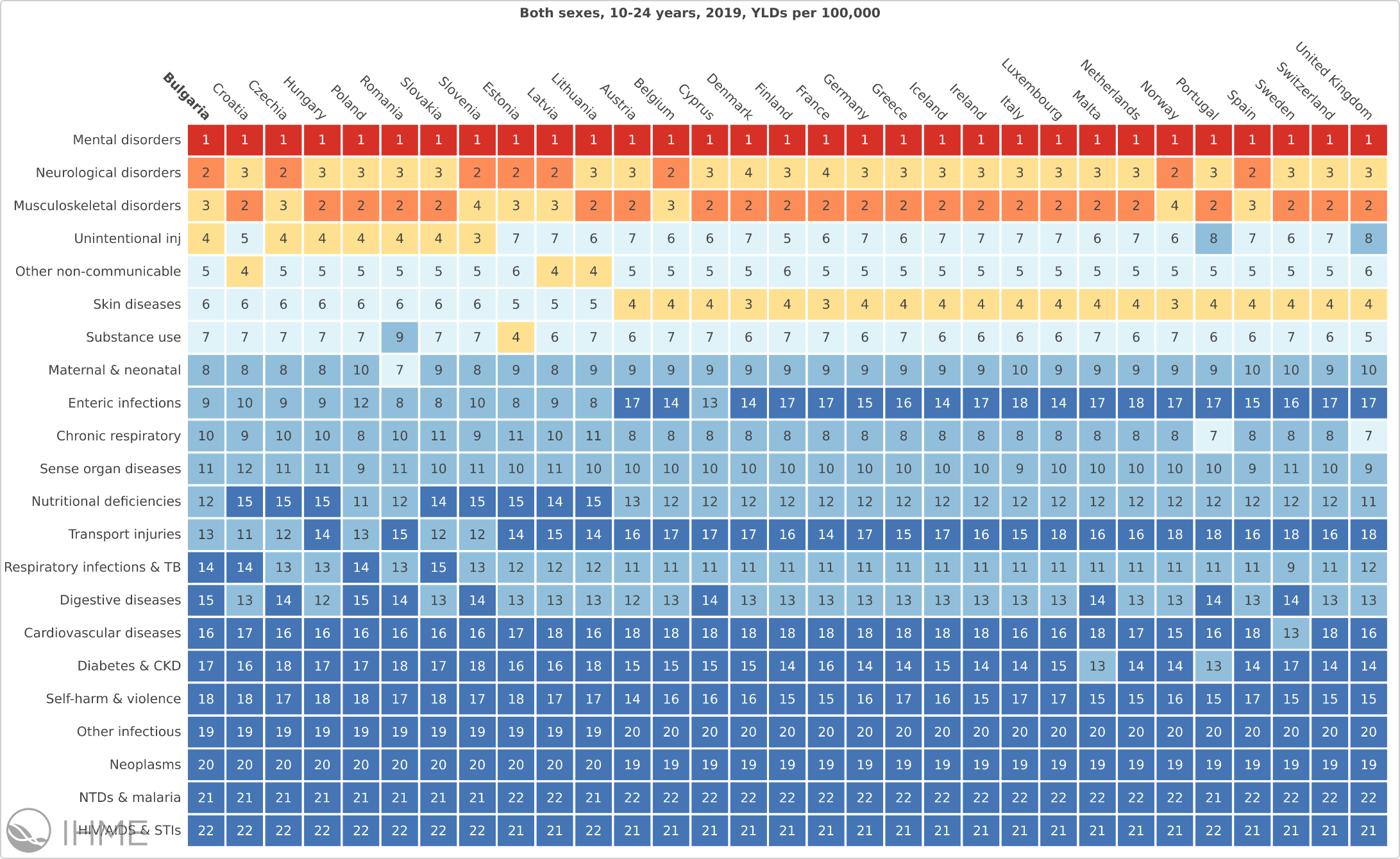 Supplement Table 9:  Ranking of Years Lived with Disability (YLDs) for the first 25 all-causes of diseases at level 3 in European Union, Iceland, Norway and Switzerland, year 2019, both sexes, age 10-24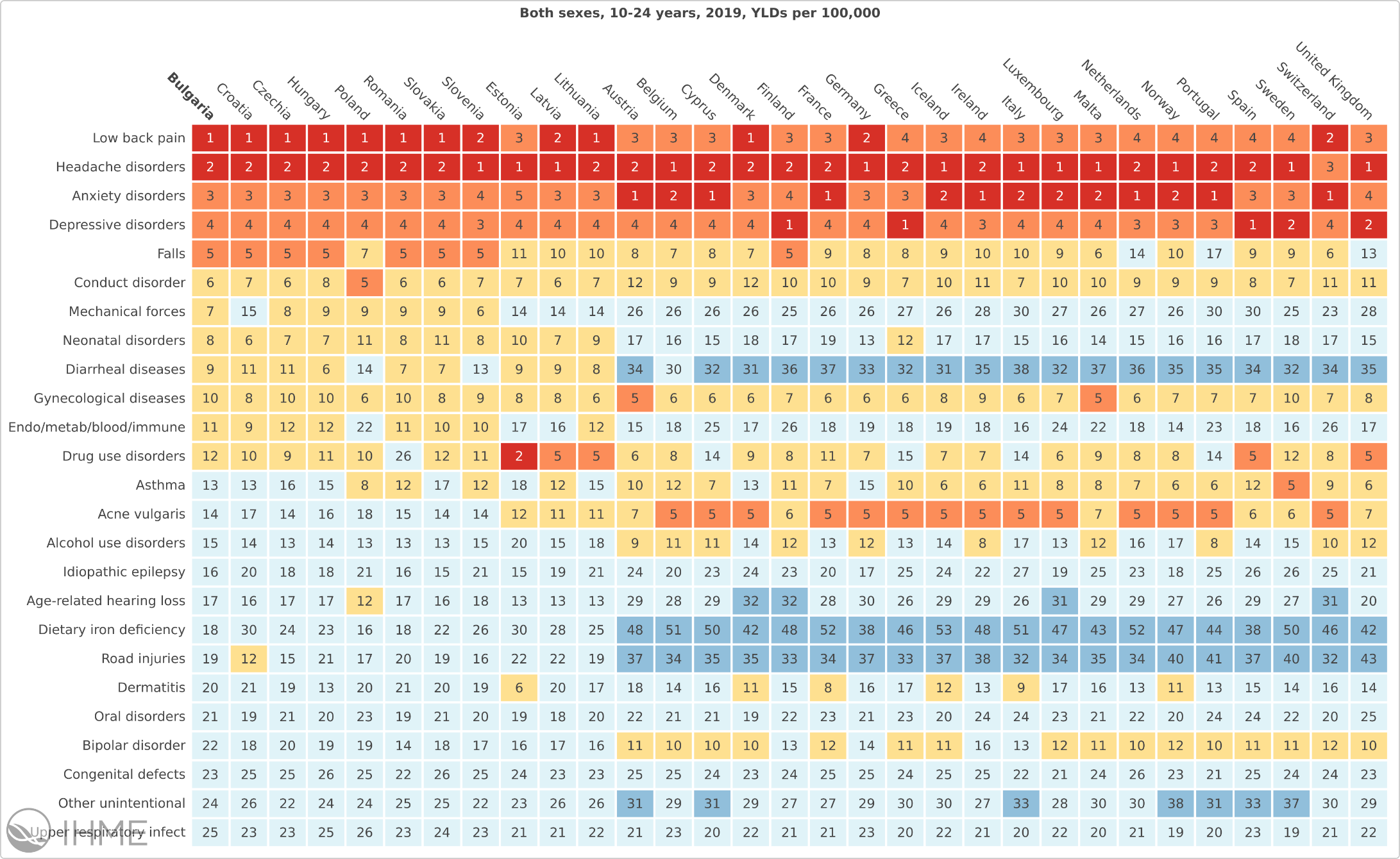 Supplement Table 10:  Ranking of Years of Life Lost (YLLs) for the first 25 all-causes of diseases at level 3 in European Union, Iceland, Norway and Switzerland, year 2019, both sexes, age 10-24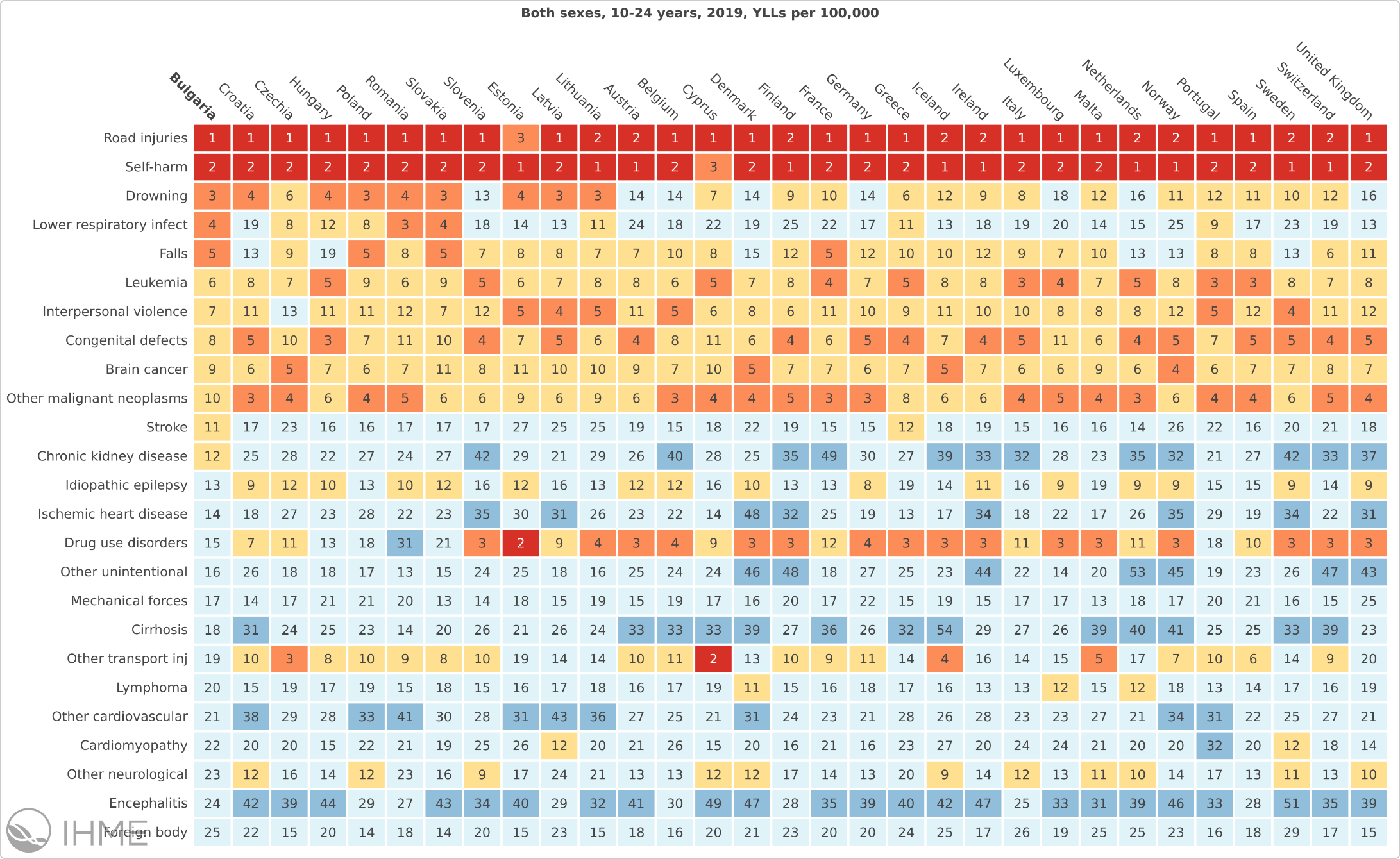 Rates per 100,000 population (95% Uncertainty Intervals)Rates per 100,000 population (95% Uncertainty Intervals)Rates per 100,000 population (95% Uncertainty Intervals)Rates per 100,000 population (95% Uncertainty Intervals)Rates per 100,000 population (95% Uncertainty Intervals)Rates per 100,000 population (95% Uncertainty Intervals)Rates per 100,000 population (95% Uncertainty Intervals)MalesMalesMalesFemalesFemalesFemalesFemales19902019Change %19902019Change %Change %Mental disordersMental disordersMental disordersMental disordersMental disordersMental disordersMental disordersMental disordersMental disordersAnxiety disordersPrevalence4,287∙0(3,116∙0 ; 5,723∙9)4,625∙2(3,466 ; 5,965∙2)5∙9(1∙9 ; 10∙3)8,101∙2(5,951ADHD ∙6 ;10,694∙6)8,627∙4(6,500∙7 ; 11,030∙6)4∙5(-0∙1 ; 9∙3)4∙5(-0∙1 ; 9∙3)Anxiety disordersYLDs425∙5(268∙7 ; 629∙3)459∙4(300 ; 658)6(1∙3 ; 11∙1)794∙5(510∙6 ; 1,155∙6)846∙5(562∙6 ; 1,195∙9)4∙5(-0∙4 ; 9∙5)4∙5(-0∙4 ; 9∙5)ADHDPrevalence3,502∙9(2,514 ; 4,723∙3)3,761∙8(2,769∙7 ; 5,006∙1)5∙3(0∙0 ; 11∙5)1,370∙6(993∙3 ; 1,841∙5)1,480∙7(1,089∙9 ; 1,952∙9)5∙9(0∙5 - 11∙8)5∙9(0∙5 - 11∙8)ADHDYLDs42∙8(24 ; 71∙4)46∙0(26∙4 ; 75∙4)5∙4(-0∙8 ; 12∙2)16∙7(9∙1 ; 28∙1)18∙029∙5 ; 10∙15∙9(-1∙4 ; 12∙8)5∙9(-1∙4 ; 12∙8)ASDPrevalence909∙8(801∙3 ; 1,025∙8)957∙0(874∙2 ; 1,043∙3)3∙2(1∙9 ; 4∙6)207∙2(177∙6 ; 239∙8)212∙9(190 ; 237∙3)0∙9(-0∙8 ; 2∙6)0∙9(-0∙8 ; 2∙6)ASDYLDs141∙0(96 ; 195∙5)148∙3(104∙8 ; 199∙3)3∙2(0∙3 ; 6∙3)31∙9(20∙1 ; 46∙7)32∙8(21∙5 ; 46∙4)0∙9(-5 ; 6∙8)0∙9(-5 ; 6∙8)Bipolar disorderPrevalence722∙0(528∙4 ; 944∙6)749∙7(570∙2 ; 948∙6)1∙9(-1∙2 ; 5)914∙2(669∙4 ; 1,193∙1)946∙5(719 ; 1,192∙2)1∙6(-2∙1 ; 5∙4)1∙6(-2∙1 ; 5∙4)Bipolar disorderYLDs162∙2(88 ; 256∙8)168∙6(95∙6 ; 258∙3)2(-3∙3 ; 7∙5)202(111∙3 ; 317∙4)209∙0(120 ; 320∙3)1∙6(-3∙3 ; 7∙1)1∙6(-3∙3 ; 7∙1)Conduct disordersPrevalence2,312∙4(1,750∙3 ; 2,937∙3)2,410∙1(1,889∙8 ; 2,962∙8)2∙3(1∙1 - 3∙7)1,345∙5(919∙8 ; 1,861∙2)1,422∙8(1,005∙2 ; 1,906∙2)3∙8(2∙1 ; 5∙1)3∙8(2∙1 ; 5∙1)Conduct disordersYLDs281∙4(164∙4 ; 432∙8)293∙3(177∙6 ; 436∙9)2∙3(-0∙3 ; 5)162∙3(87∙2 ; 262∙7)171∙8(95∙1 ; 269∙2)3∙8(0∙6 ; 7∙5)3∙8(0∙6 ; 7∙5)Depressive disordersPrevalence2,309∙5(1,805∙8 ; 2,866∙3)2,220∙1(1,746∙8 ; 2,755∙6)-5∙8(-11 ; 0∙1)3,976∙5(3,136∙7 ; 4,899∙7)3,994∙8(3,108∙4 ; 4,943∙9)-1∙6(-7∙7 ; 5∙1)-1∙6(-7∙7 ; 5∙1)Depressive disordersYLDs422∙3(272∙2 ; 614)403∙8(261∙9 ; 584∙2)-6∙4(-12∙3 ; 0∙8)741∙5(482 ; 1,072∙3)745∙7(484∙1 ; 1,077∙5)-1∙5(-8∙4 ; 5∙5)-1∙5(-8∙4 ; 5∙5)Eating disordersPrevalence259390∙8 ; 155∙4310∙7(194∙7 ; 452∙7)17∙8(10∙7 ; 25∙8)951∙1(648∙8 ; 1,340∙2)1,113∙8(782∙2 ; 1,540∙9)14∙8(8∙1 ; 21)14∙8(8∙1 ; 21)Eating disordersYLDs55∙9(29∙6 ; 93)67∙1(36∙8 ; 109∙1)17∙9(10∙7 ; 25∙9)203∙1(118 ; 317∙7)237∙9(142∙7 ; 364∙6)14∙9(8∙2 ; 20∙8)14∙9(8∙2 ; 20∙8)Eating disordersYLLs0∙2(0∙1 ; 0∙3)0∙1(0∙0 ; 0∙2)-66(-81∙7 ; -36∙5)1∙8(1∙2 ; 2∙7)2∙5(1∙6 ; 4)42∙6(9∙7 ; 80∙2)42∙6(9∙7 ; 80∙2)IDIDPrevalence699∙6(288∙3 ; 1,070∙7)477∙9(146∙1 ; 767∙7)-34∙6(-52∙2 ; -26∙5)760∙2(427∙3 ; 1,057∙8)557∙2(283∙6 ; 779∙6)-28∙7(-37∙4 ; -23∙6)-28∙7(-37∙4 ; -23∙6)IDIDYLDs31∙1(11∙6 ; 53∙8)21∙9(6∙6 ; 38∙7)-32∙1(-45∙4 ; -24∙5)34∙3(16∙8 ; 55∙3)25∙8(12∙1 ; 41∙4)-26∙4(-33∙3 ; -21∙2)-26∙4(-33∙3 ; -21∙2)SchizophreniaPrevalence100(69∙3 ; 138∙1)96∙8(69 ; 131∙4)-5∙1(-8∙4 ; -1∙7)86∙3(58∙6 ; 121∙6)83∙5(58∙3 ; 115∙3)-5∙1(-8 ; -2)-5∙1(-8 ; -2)SchizophreniaYLDs67(38∙2 ; 103∙4)65∙1(38∙2 ; 99∙3)-4∙7(-14∙2 ; 4∙8)56∙8(31∙1 ; 89∙8)55∙1(31∙2 ; 84∙7)-4∙8(-14∙3 ; 4∙2)-4∙8(-14∙3 ; 4∙2)Other mental disordersPrevalence774∙6(521∙4 ; 1,041)779∙1(543∙2 ; 1,014∙1)-1∙3(-1∙8 ; -0∙8)465∙5(295∙1 ; 648∙5)462∙2(303∙9 ; 623∙9)-2∙6(-3∙1 ; -2)-2∙6(-3∙1 ; -2)Other mental disordersYLDs60(31∙8 ; 95)60∙4(33∙3 ; 92∙9)-1∙2(-7∙5 ; 5∙5)35∙6(18 ; 57∙7)35∙3(18∙5 ; 55∙6)-2∙6(-10∙2 ; 5∙7)-2∙6(-10∙2 ; 5∙7)Substance use disordersSubstance use disordersSubstance use disordersSubstance use disordersSubstance use disordersSubstance use disordersSubstance use disordersSubstance use disordersSubstance use disordersAlcohol use disordersPrevalence2,502∙5(1,686∙7 ; 3,446∙3)2,295∙2(1,561∙2 ; 3,122∙8)-10∙2(-17∙6 ; -4∙7)1,154∙9(743∙5 ; 1,642∙4)1,153∙5(757 ; 1,603∙3)-2∙1(-6∙4 ; 2∙7)-2∙1(-6∙4 ; 2∙7)Alcohol use disordersYLDs257∙3(151∙2 ; 401∙3)236∙1(141∙0 ; 364∙6)-10∙9(-17∙7 ; -3∙9)117∙1(66 ; 186∙9)116∙8(66∙6 ; 183∙2)-2∙3(-8∙6 ; 3∙5)-2∙3(-8∙6 ; 3∙5)Alcohol use disordersYLLs21∙1(17∙7 ; 24∙9)15∙0(11∙8 ; 18∙7)-29∙8(-40∙7 ; -20∙1)3∙9(3∙1 ; 4∙8)3∙2(2∙5 ; 3∙9)-19∙7(-8∙3 ; -30∙8)-19∙7(-8∙3 ; -30∙8)Drug use disordersPrevalence2,686∙8(2,110 ; 3,411∙6)2,700∙2(2,279∙4 ; 3,226∙3)-1∙1(-7∙7 - 5∙2)1,559∙8(1,211∙1 ; 2,013∙1)1,566∙3(1,312∙8 ; 1,873∙3)-1∙1(-9∙3 ; 7∙3)-1∙1(-9∙3 ; 7∙3)Drug use disordersYLDs268∙4(182∙4 ; 367∙1)308∙6(218∙2 ; 408∙8)12∙9(5∙4 ; 21∙6)153∙0(100∙1 ; 215∙5)192∙5(131∙7 ; 261∙4)23∙6(11∙8 ; 37∙2)23∙6(11∙8 ; 37∙2)Drug use disordersYLLs120∙8(102∙5 ; 141∙6)101∙2(80∙9 ; 126∙8)-17∙6(-27∙7 ; -3∙3)32∙0(27∙4 ; 37∙5)30∙7(25∙6 ; 36∙9)-5∙7(-14∙7 ; 3∙9)-5∙7(-14∙7 ; 3∙9)Self-harmSelf-harmSelf-harmSelf-harmSelf-harmSelf-harmSelf-harmSelf-harmSelf-harmPrevalence59∙8(45∙9 ; 74∙1)43∙6(34∙4 ; 52∙7)-28∙6(-30∙5 ; -26∙8)60∙9(46∙3 ; 76∙7)48∙8(38∙2 ; 59∙8)-21∙4(-24∙4 ; -18∙4)-21∙4(-24∙4 ; -18∙4)YLDs4∙1(2∙8 ; 5∙5)2∙8(2 ; 3∙7)-32∙7(-35∙7 ; -29∙8)4∙5(3 ; 6∙2)3∙4(2∙4 ; 4∙6)-25∙6(-29∙8 ; -21∙3)-25∙6(-29∙8 ; -21∙3)YLLs772∙9(728∙7 ; 819∙2)494∙0(447∙9 ; 545∙1)-37∙3(-41∙5 ; -31∙9)220∙4(203∙0 ; 239∙5)134∙7(120∙4 ; 150∙9)-40(-44∙0 ; -36∙0)-40(-44∙0 ; -36∙0)YLDs, years lived with a disability; YLLs Years of Life Lost; ADHD, Attention deficit/hyperactivity disorder; ASD Autism spectrum disorders; IDID Idiopathic developmental intellectual disabilityYLDs, years lived with a disability; YLLs Years of Life Lost; ADHD, Attention deficit/hyperactivity disorder; ASD Autism spectrum disorders; IDID Idiopathic developmental intellectual disabilityYLDs, years lived with a disability; YLLs Years of Life Lost; ADHD, Attention deficit/hyperactivity disorder; ASD Autism spectrum disorders; IDID Idiopathic developmental intellectual disabilityYLDs, years lived with a disability; YLLs Years of Life Lost; ADHD, Attention deficit/hyperactivity disorder; ASD Autism spectrum disorders; IDID Idiopathic developmental intellectual disabilityYLDs, years lived with a disability; YLLs Years of Life Lost; ADHD, Attention deficit/hyperactivity disorder; ASD Autism spectrum disorders; IDID Idiopathic developmental intellectual disabilityYLDs, years lived with a disability; YLLs Years of Life Lost; ADHD, Attention deficit/hyperactivity disorder; ASD Autism spectrum disorders; IDID Idiopathic developmental intellectual disabilityYLDs, years lived with a disability; YLLs Years of Life Lost; ADHD, Attention deficit/hyperactivity disorder; ASD Autism spectrum disorders; IDID Idiopathic developmental intellectual disabilityYLDs, years lived with a disability; YLLs Years of Life Lost; ADHD, Attention deficit/hyperactivity disorder; ASD Autism spectrum disorders; IDID Idiopathic developmental intellectual disabilityYLDs, years lived with a disability; YLLs Years of Life Lost; ADHD, Attention deficit/hyperactivity disorder; ASD Autism spectrum disorders; IDID Idiopathic developmental intellectual disabilityRates per 100,000 population (95% Uncertainty Intervals)Rates per 100,000 population (95% Uncertainty Intervals)Rates per 100,000 population (95% Uncertainty Intervals)Rates per 100,000 population (95% Uncertainty Intervals)Rates per 100,000 population (95% Uncertainty Intervals)Rates per 100,000 population (95% Uncertainty Intervals)Rates per 100,000 population (95% Uncertainty Intervals)MalesMalesMalesFemalesFemalesFemalesFemales19902019Change %19902019Change %Mental disordersMental disordersMental disordersMental disordersMental disordersMental disordersMental disordersMental disordersMental disordersAnxiety disordersPrevalence3,793∙5(2,592∙8 ; 5,187∙9)4,159∙5(2,944∙8 ; 5,454∙7)7∙7(2∙8 ; 12∙8)7,110∙1(4,929; 9,638∙9)7,728∙3(5,523∙6 ; 10,049∙1)6∙8(1∙5 ; 12)Anxiety disordersYLDs380∙0(230∙6 ; 576∙3)416∙4(262∙2 ; 610∙4)7∙7(1 ; 14∙1)708∙0(436∙4 ; 1,050∙7)770∙1(490∙3 ; 1,108∙4)6∙8(0∙3 ; 13)ADHDPrevalence4,948∙4	(3,503∙9 ; 6,631∙5)5,378∙0(3,897∙2 ; 7,130∙3)6∙6(0∙5 ; 14)1,851∙5(1,328∙9 ; 2,480∙2)2,005∙7(1,455∙9 ; 2,636∙8)6∙2(0∙5 ; 12∙6)ADHDYLDs60∙6(34∙4 ; 100∙6)65∙9(38 ; 108∙5)6∙7(-1∙2 ; 15)22∙6(12∙5 ; 37∙9)24∙5(13∙8 ; 40∙1)6∙3(-2∙4 ; 15∙6)ASDPrevalence920∙9(812∙6 ; 1,036∙5)980∙8(896∙8 ; 1,068∙6)4∙6(3∙2 ; 6)211∙6(181∙2 ; 244∙3)218∙3(194∙6 ; 243)1∙3(-0∙4 ; 3∙1)ASDYLDs143∙7(98∙4 ; 199∙2)153∙1(107∙7 ; 205∙7)4∙6(0∙1 ; 9∙2)32∙9(20∙7 ; 48∙1)34∙0(22∙3 ; 48)1∙6(-6∙3 ; 9∙3)Bipolar disorderPrevalence234∙3(159∙9 ; 323∙7)254∙4(179∙9 ; 338∙1)6∙7(2∙7 ; 10∙9)276∙9(186∙8 ; 383∙3)302∙5(211∙9 ; 403∙6)7∙4(2∙4 ; 12∙4)Bipolar disorderYLDs53∙2(25∙4 ; 90)57∙9(29 ; 94∙9)7∙1(-6∙2 ; 21∙9)62∙5(29∙5 ; 104)68∙4(34∙3 ; 110∙5)7∙9(-5 ; 22∙5)Conduct disordersPrevalence4,246∙5(3,244∙4 ; 5,335∙9)4,329∙2(3,418 ; 5,273∙2)0∙1(-1 ; 1∙3)2,632∙1(1,816∙9 ; 3,548∙6)2,692∙3(1,916∙7 ; 3,525∙9)0∙4(-0∙9 ; 1∙7)Conduct disordersYLDs519∙3(306∙9 ; 798∙1)529∙6(322∙1 789∙1)0∙2(-2∙9 ; 3∙4)319∙7(174∙7 ; 519∙1)327∙2(183∙9 ; 514∙1)0∙5(-3∙3 ; 4∙9)Depressive disordersPrevalence1,014∙7(714∙9 ; 1,366∙5)1,042∙6(730∙8 ; 1,398∙5)0∙6(-7∙7 ; 8∙6)1,854∙4(1,328 ; 2,440∙1)1,942∙3(1,356∙4 ; 2,598∙9)2∙4(-7∙2 ; 12∙1)Depressive disordersYLDs193∙7(113∙7 ; 305∙6)199∙5(118∙1 ; 311∙2)0∙8(-9∙4 ; 10∙6)360∙4(216∙6 ; 560)378∙3(223∙6 ; 589∙4)2∙5(-8∙7 ; 13∙5)Eating disordersPrevalence105∙7(56∙6 ; 168∙6)129∙6(75∙2 ; 198∙1)20∙7(4∙3 ; 39)331∙1(202∙3 ; 503)401∙1(251∙9 ; 600∙1)18∙7(6∙1 ; 29∙9)Eating disordersYLDs23∙0(11 ; 39∙5)28∙2(14∙1 ; 46∙9)20∙7(4∙2 ; 38∙8)71∙7(38∙2 ; 116∙4)86∙9(47∙4 ; 139∙1)18∙7(5∙9 ; 29∙9)Eating disordersYLLs---0∙2(0∙1 ; 0∙4)0∙3(0∙1 ; 0∙6)25∙3(-26∙0 ; 102∙7)IDIDPrevalence738∙1(309∙4 ; 1,121∙9)495∙4(152∙9 ; 794∙5)-35∙7(-53∙3 ; -27∙6)800∙2(459∙2 ; 1,105∙1)580∙9(300∙8 ; 808∙5)-29∙3(-38∙1 ; -24∙3)IDIDYLDs32∙5(12∙2 ; 55∙9)22∙7(6∙8 ; 40∙2)-32∙7(-47∙3 ; -24)36∙2(18 ; 58∙3)27∙2(13 ; 43∙4)-26∙7(-35∙1 ; -19∙3)SchizophreniaPrevalence6∙8(3∙3 ; 11∙7)6∙7(3∙4 ; 11∙2)-2∙3(-6 ; 1∙6)6∙1(3 ; 10∙6)6∙2(3∙2 ; 10∙4)-0∙3(-3∙9 ; 3∙2)SchizophreniaYLDs4∙8(2∙3 ; 8∙4)4∙8(2∙3 ; 8∙1)-2∙3(-6 ; 1∙6)4∙3(2∙1 ; 7∙6)4∙4(2∙1 ; 7∙5)-0∙3(-3∙9 ; 3∙2)Other mental disordersPrevalence90∙4(59∙5 ; 123)93∙8(63∙9 ; 123∙6)1∙9(1 ; 2∙8)53∙8(33∙1 ; 75∙9)55∙5(35∙4 ; 75∙8)1∙2(0∙0 ; 2∙4)Other mental disordersYLDs7∙2(3∙7 ; 1∙6)7∙5(3∙9 ; 11∙8)2∙2(-8∙5 ; 14∙2)4∙3(2∙2 ; 7)4∙4(2∙4 ; 7)1∙3(-5∙2 ; 7∙7)Substance use disordersSubstance use disordersSubstance use disordersSubstance use disordersSubstance use disordersSubstance use disordersSubstance use disordersSubstance use disordersSubstance use disordersAlcohol use disordersPrevalence115∙8(67∙2 ; 183∙3)116∙1(69∙6 ; 180)-1∙6(-5∙7 ; 2∙8)98∙9(57∙4 ; 155∙5)101∙4(60∙7 ; 155∙8)0∙5(-7∙4 ; 6∙5)Alcohol use disordersYLDs11∙9(5∙5 ; 21∙4)11∙9(5∙7 ; 21∙2)-1∙6(-13 ; 10∙7)10∙2(4∙6 ; 18∙4)10∙4(4∙8 ; 18∙2)0∙5(-13∙0 ; 14∙5)Drug use disordersPrevalence300∙5(180∙5 ; 455∙6)270∙8(174∙9 ; 390∙9)-11∙0(-21∙2 ; 0∙8)177∙9(105 ; 270)162∙9(104∙3 ; 231∙7)-9∙4(-21∙3 ; 5∙5)Drug use disordersYLDs10∙9(5∙6 ; 18∙6)10∙9(6 ; 17∙1)-1∙3(-17∙4 ; 18∙2)6∙5(3∙2 ; 11∙1)6∙6(3∙6 ; 10∙3)0∙4(-19∙1 ; 22)Self-harmSelf-harmSelf-harmSelf-harmSelf-harmSelf-harmSelf-harmSelf-harmSelf-harmIncidence27∙3(14∙6 ; 47∙1)20∙8(10∙2 ; 38∙9)-37∙2(-44∙2 ; -30∙0)42∙7(21∙0 ; 78∙3)39∙1(17∙9 ; 75∙8)-24∙2(-31∙0 ; -18∙7)YLDs0∙6(0∙4 ; 0∙8)0∙4(0∙3 ; 0∙6)-30∙0(-34∙6 ; -24∙9)0∙9(0∙6 ; 1∙2)0∙7(0∙5 ; 1)-18∙6(-24∙1 ; -12∙9)YLLs111∙2(93∙9 ; 130∙4)52∙6(40∙5 ; 66∙9)-53∙5(-59∙8 ; -45∙5)38∙0(31∙2 ; 46∙2)22∙1(17∙5 ; 27∙4)-42∙8(-50∙9 ; -33∙9)YLDs, years lived with a disability; YLLs Years of Life Lost; ADHD, Attention deficit/hyperactivity disorder; ASD Autism spectrum disorders; IDID Idiopathic developmental intellectual disabilityYLDs, years lived with a disability; YLLs Years of Life Lost; ADHD, Attention deficit/hyperactivity disorder; ASD Autism spectrum disorders; IDID Idiopathic developmental intellectual disabilityYLDs, years lived with a disability; YLLs Years of Life Lost; ADHD, Attention deficit/hyperactivity disorder; ASD Autism spectrum disorders; IDID Idiopathic developmental intellectual disabilityYLDs, years lived with a disability; YLLs Years of Life Lost; ADHD, Attention deficit/hyperactivity disorder; ASD Autism spectrum disorders; IDID Idiopathic developmental intellectual disabilityYLDs, years lived with a disability; YLLs Years of Life Lost; ADHD, Attention deficit/hyperactivity disorder; ASD Autism spectrum disorders; IDID Idiopathic developmental intellectual disabilityYLDs, years lived with a disability; YLLs Years of Life Lost; ADHD, Attention deficit/hyperactivity disorder; ASD Autism spectrum disorders; IDID Idiopathic developmental intellectual disabilityYLDs, years lived with a disability; YLLs Years of Life Lost; ADHD, Attention deficit/hyperactivity disorder; ASD Autism spectrum disorders; IDID Idiopathic developmental intellectual disabilityYLDs, years lived with a disability; YLLs Years of Life Lost; ADHD, Attention deficit/hyperactivity disorder; ASD Autism spectrum disorders; IDID Idiopathic developmental intellectual disabilityYLDs, years lived with a disability; YLLs Years of Life Lost; ADHD, Attention deficit/hyperactivity disorder; ASD Autism spectrum disorders; IDID Idiopathic developmental intellectual disabilityRates per 100,000 population (95% Uncertainty Intervals)Rates per 100,000 population (95% Uncertainty Intervals)Rates per 100,000 population (95% Uncertainty Intervals)Rates per 100,000 population (95% Uncertainty Intervals)Rates per 100,000 population (95% Uncertainty Intervals)Rates per 100,000 population (95% Uncertainty Intervals)Rates per 100,000 population (95% Uncertainty Intervals)MalesMalesMalesFemalesFemalesFemalesFemales19902019Change %19902019Change %Mental disordersMental disordersMental disordersMental disordersMental disordersMental disordersMental disordersMental disordersMental disordersAnxiety disordersPrevalence4,617∙5(3,535∙2 ; 5,995∙5)5,009∙4(3,928∙9 ; 6,269∙9)6∙5(2∙4 ; 10∙9)8,688∙2(6,649∙3 ; 11,105∙8)9,336∙3(7,326∙6 ; 11,585∙9)5∙5(0∙8 ; 10∙4)Anxiety disordersYLDs457∙7(300∙6 ; 658∙8)497∙0(335∙3 ; 691∙7)6∙6(0∙6 ; 12∙6)851∙4(566∙1 ; 1,208∙8)914∙5(630 ; 1,256∙4)5∙4(-0∙2 ; 10∙9)ADHDPrevalence3,515∙1(2,552∙8 ; 4,716∙1)3,677∙4(2,740∙5 ; 4,862∙2)2∙6(-2∙4 ; 8∙4)1,390∙2(1,014∙7 ; 1,846∙5)1,467∙3(1,088∙1 ; 1,926∙4)	3∙5(-2∙0 ; 9)ADHDYLDs42∙9(23∙9 ; 71∙8)44∙9(25∙8 ; 73∙5)2∙6(-4∙3 ; 10∙3)16∙9(9∙2 ; 28∙5)17∙8(10 ; 29∙1)3∙4(-6∙6 ; 13)ASDPrevalence909∙9(803∙1 ; 1,024∙5)956∙6(874∙6 ; 1,042)3∙2(1∙8 ; 4∙6)207∙1(177∙7 ; 239∙3)212∙7(189∙9 ; 236∙9)0∙8(-0∙9 ; 2∙6)ASDYLDs140∙8(95∙6 ; 194∙7)148∙0(105∙1 ; 198∙6)3∙2(-1∙8 ; 8∙1)31∙8(20∙1 ; 46∙5)32∙7(21∙5 ; 46)0∙9(-8∙6 ; 11∙2)Bipolar disorderPrevalence864∙1(617∙8 ; 1,157∙2)919∙3(682∙5 ; 1,188∙6)4∙5(0∙9 ; 8∙1)1,051∙6(750∙8 ; 1,409∙2)1,126∙6(831∙8 ; 1,452∙7)5∙2(0∙9 ; 9∙6)Bipolar disorderYLDs194∙4(103∙3 ; 308∙2)206∙8(115∙8 ; 318∙1)4∙6(-3∙2 ; 12∙5)233∙2(126∙9 ; 369∙9)249∙7(141∙3 ; 387∙3)5∙2(-2∙4 ; 13∙2)Conduct disordersPrevalence2,931∙8(2,197∙6 ; 3,769∙1)3,003∙8(2,332∙5 ; 3,741∙3)0∙6(-1 ; 2∙1)1,581∙5(1,068∙2 ; 2,268∙6)1,622∙2(1,131∙4 ; 2,256∙0)0∙6(-1∙2 ; 2∙6)Conduct disordersYLDs354∙5(204∙3 ; 544)362∙9(218∙4 ; 540)0∙5(-3∙4 ; 4∙2)188∙9(99∙1 ; 303)193∙5(104∙5 ; 302∙1)0∙6(-4∙4 ; 6∙3)Depressive disordersPrevalence2,418∙5(1,913∙8 ; 2,966∙1)2,368∙52,920∙6	1,873∙4-4∙1(-10∙8 ; 2∙9)4,292∙6(3,430∙1 ; 5,233∙1)4,413∙8(3,498∙6 ; 5,414)0∙7(-6∙7 ; 8∙4)Depressive disordersYLDs447∙9(290∙7 ; 654)436∙7(284∙5 ; 635∙9)-4∙6(-12∙8 ; 3∙6)809∙2(528∙3 ; 1,169∙7)832∙8(548∙4 ; 1,199∙2)0∙7(-7∙6 ; 9∙1)Eating disordersPrevalence290∙1(182∙7 ; 440∙9)356∙3(233∙6 ; 522∙3)20∙6(9 ; 32∙3)1,070∙71,574∙8	741∙21,269∙2(897∙6 ; 1,851∙5)16∙1(5∙7 , 24∙6)Eating disordersYLDs62∙7(33∙9 ; 104)77∙0(42∙7 ; 126∙4)20∙6(9∙1 ; 32∙5)229∙3(131∙3 ; 370∙9)271∙8(159∙7 , 431∙9)16∙1(5∙7 ; 24∙8)Eating disordersYLLs---2∙0(1∙3 ; 3∙1)2∙8(1∙6 ; 4∙9)26∙8(35∙8 ; 19∙5)IDIDPrevalence703∙7(289∙7 ; 1,076∙7)479∙2(145∙6 ; 770∙7)-34∙8(-52∙5 ; -26∙8)766∙7(431∙7 ; 1,066)558∙3(283∙3 ; 781∙5)-29∙2(-38∙1 ; -24)IDIDYLDs31∙1(11∙5 ; 54)21∙9(6∙5 ; 38∙6)-32∙2(-46∙0 ; -23∙3)34∙5(16∙9 ; 55∙5)25∙8(12 ; 41∙3)- 43∙6(-1∙8 ; - 10∙2)SchizophreniaPrevalence59∙2(39∙8 ; 85∙9)58∙6(40∙4 ; 82∙9)-2∙9(-5∙7 ; 0∙4)52(34∙4 ; 76∙2)52∙3(35∙4 ; 74∙5)-1∙2(-4∙2 ; 1∙9)SchizophreniaYLDs39∙8(18∙6 ; 67∙5)39∙6(18∙7 ; 65∙6)-2∙0(-20∙7 ; 18)34∙6(15∙2 ;59∙3)34∙8(16 ; 58∙3)-0∙8(-19 ; 20∙4)Other mental disordersPrevalence618∙0(407∙4 ; 839∙8)641∙2(438∙0 ; 843∙2)1∙9(1 ; 2∙8)367∙5(225∙6 ; 517∙9)379∙1(241∙7 ; 517∙4)1∙3(0∙3 ; 2∙3)Other mental disordersYLDs48∙0(24∙1 ; 77∙5)49∙7(25∙6 ; 78∙2)1∙9(-9∙8 ; 14∙7)28∙1(13 ; 47∙9)29∙1(13∙8 ; 47∙7)1∙8(-13∙1 ; 18)Substance use disordersSubstance use disordersSubstance use disordersSubstance use disordersSubstance use disordersSubstance use disordersSubstance use disordersSubstance use disordersSubstance use disordersAlcohol use disordersPrevalence1,776∙2(1,192∙5 ; 2,441∙4)1,710∙1(1,156∙5 ; 2,313∙9)-5∙8(-12∙7 ; -0∙2)945∙8(635∙9 ; 1,290∙8)970∙6(663∙1 ; 1,297∙9)0∙6(-4∙1 ; 5∙4)Alcohol use disordersYLDs182∙9(104∙4 ; 283∙9)176∙2(101∙6 ; 270∙2)-5∙7(-14∙3 ; 2∙1)96∙4(54∙5 ; 149∙7)98∙7(56∙2 ; 150∙3)0∙4(-9∙2 ; 9∙8)Alcohol use disordersYLLs16∙2(13 ; 19∙8)11∙3(8∙6 ; 14∙4)-31∙2(-44∙7 ; -19∙3)4∙2(3∙4 ; 5∙3)3∙1(2∙5 ; 3∙8)-28∙5(-41∙4 ; -15∙2)Drug use disordersPrevalence3,589∙0(2,716 ; 4,729∙2)3,472∙4(2,881∙9 ; 4,271∙5)-4∙6(-12∙3 ; 3∙1)2,125∙6(1,597∙1 ; 2,864∙3)2,063∙7(1,704∙1 ; 2,532)-4∙1(-13∙1 ; 5∙5)Drug use disordersYLDs243∙2(161∙8 ; 342∙5)278∙7(194∙3 ; 379∙6)12∙6(1∙8 ; 23∙9)140∙0(89∙9 ; 202∙5)169∙7(114∙1 ; 234∙5)19∙3(4∙9 ; 35∙4)Drug use disordersYLLs77∙8(64∙5 ; 93∙4)70∙0(53∙8 ; 92∙6)-11∙3(-25 ; 10∙1)29∙0(24∙5 ; 34∙5)31∙5(26∙2 ; 38∙1)6∙9(-4∙6 ; 19∙6)Self-harmSelf-harmSelf-harmSelf-harmSelf-harmSelf-harmSelf-harmSelf-harmSelf-harmIncidence115∙8(82∙0 ; 158∙4)85∙7(56∙8 ; 124∙9)-42∙9(-47∙3 ; -38∙6)131∙3(87∙1 ; 186∙9)111∙2(67∙6 ; 168∙7)-35∙8(-42∙0 ; -30∙4)YLDs3∙1(2∙2 ; 4∙2)2∙2(1∙5 ; 2∙9)-32∙0(-35∙6 ; -28∙3)3∙8(2∙6 ; 5∙3	)3∙0(2∙1 ; 4∙1)-21∙2(-26∙2 ; -15∙6)YLLs728(679∙5 ; 778∙3)473∙8(422∙9 ; 530∙6)-36∙1(-42∙1 ; -29∙4)242∙9(221∙3 ; 266∙3)162∙3(143∙3 ; 183∙6)-34∙4(-40∙5 ; -27∙9)YLDs, years lived with a disability; YLLs Years of Life Lost; ADHD, Attention deficit/hyperactivity disorder; ASD Autism spectrum disorders; IDID Idiopathic developmental intellectual disabilityYLDs, years lived with a disability; YLLs Years of Life Lost; ADHD, Attention deficit/hyperactivity disorder; ASD Autism spectrum disorders; IDID Idiopathic developmental intellectual disabilityYLDs, years lived with a disability; YLLs Years of Life Lost; ADHD, Attention deficit/hyperactivity disorder; ASD Autism spectrum disorders; IDID Idiopathic developmental intellectual disabilityYLDs, years lived with a disability; YLLs Years of Life Lost; ADHD, Attention deficit/hyperactivity disorder; ASD Autism spectrum disorders; IDID Idiopathic developmental intellectual disabilityYLDs, years lived with a disability; YLLs Years of Life Lost; ADHD, Attention deficit/hyperactivity disorder; ASD Autism spectrum disorders; IDID Idiopathic developmental intellectual disabilityYLDs, years lived with a disability; YLLs Years of Life Lost; ADHD, Attention deficit/hyperactivity disorder; ASD Autism spectrum disorders; IDID Idiopathic developmental intellectual disabilityYLDs, years lived with a disability; YLLs Years of Life Lost; ADHD, Attention deficit/hyperactivity disorder; ASD Autism spectrum disorders; IDID Idiopathic developmental intellectual disabilityYLDs, years lived with a disability; YLLs Years of Life Lost; ADHD, Attention deficit/hyperactivity disorder; ASD Autism spectrum disorders; IDID Idiopathic developmental intellectual disabilityYLDs, years lived with a disability; YLLs Years of Life Lost; ADHD, Attention deficit/hyperactivity disorder; ASD Autism spectrum disorders; IDID Idiopathic developmental intellectual disabilityRates per 100,000 population (95% Uncertainty Intervals)Rates per 100,000 population (95% Uncertainty Intervals)Rates per 100,000 population (95% Uncertainty Intervals)Rates per 100,000 population (95% Uncertainty Intervals)Rates per 100,000 population (95% Uncertainty Intervals)Rates per 100,000 population (95% Uncertainty Intervals)Rates per 100,000 population (95% Uncertainty Intervals)MalesMalesMalesFemalesFemalesFemalesFemales19902019Change %19902019Change %Mental disordersMental disordersMental disordersMental disordersMental disordersMental disordersMental disordersMental disordersMental disordersAnxiety disordersPrevalence4,414∙1(3,185 ; 5,945∙6)4,709∙2(3,528∙7 ; 6,167∙7)4∙6(0∙3 ; 9∙5)8,419∙4(6,193∙0 ; 11,235∙3)   8,828∙3(6,666∙5 ; 11,457∙5)   2∙9(-1∙8 ; 7∙7)Anxiety disordersYLDs435∙7(272∙5 ; 648∙6)465∙2(302∙9 ; 671∙8)4∙7(-1∙4 ; 11)816∙9(523∙7 ; 1,197∙8)856∙3(568∙9 ; 1,223∙6)2∙8(-2∙7 ; 8∙8)ADHDPrevalence2,201∙9(1,597∙6 ; 3,022∙4)2,286∙4(1,712∙6 ; 3,097∙4)1∙7(-2∙9 ; 7∙1)931∙7(680∙9 ; 1,276∙7)983∙4(736∙2 ; 1,313∙3)3∙5(-1∙8 ; 9)ADHDYLDs26∙8(14∙8 ; 44∙9)27∙8(16 ; 45∙3)1∙9(-5∙4 ; 9∙9)11∙3(6 ; 19∙1)11∙9(6∙5 ; 19∙5)3∙4(-6∙9 ; 13∙6)ASDPrevalence899∙8(789∙5 ; 1,017∙3)934∙5(852∙1 ; 1,020∙1)	1∙9(0∙7 ; 3∙1)203∙5(174∙3 ; 236∙2)207∙8(185∙6 , 231∙9)0∙2 (-1∙4 ; 1∙8)ASDYLDs138∙7(94∙1 ; 192∙9)144(101∙7 ; 193∙9)1∙8(-3∙2 ; 7)31∙1(19∙6 ; 45∙6)31∙6(20∙8 ; 45∙1)0∙1(-10∙7 ; 12∙4)Bipolar disorderPrevalence1,022∙4(771∙6 ; 1,298∙2)1,065∙7(839∙2 ; 1,308∙7)2∙2(-0∙5 ; 5∙3)1,343∙1(1,014∙1 ; 1,700∙8)1,401∙4(1,104∙5 ; 1,711∙5)2∙4(-0∙9 ; 5∙6)Bipolar disorderYLDs228∙9(129∙1 ; 357∙1)238∙9(140∙5 ; 359)2∙4(-5 ; 9∙7)294∙7(167∙9 ; 455∙4)307∙0(183∙1 ; 460∙8)2∙2(-3∙7 ; 8∙7)Conduct disordersPrevalence----Conduct disordersYLDs----Depressive disordersPrevalence3,361∙1(2,673∙1 ; 4,113∙6)3,212∙7(2,604∙1 ; 3,905∙8)-6∙4(-11∙9 ; -0∙2)5,536∙7(4,439∙6 ; 6,744∙3)5,591∙6(4,440∙1 ; 6,777)-1∙2(-8∙2 ; 6∙1)Depressive disordersYLDs601∙9(395∙6 ; 852)569∙2(378∙7 ; 798)-7∙5(-14∙1 ; 0∙1)1,011∙3(670∙3 ; 1,430∙3)1,020∙1(676∙2 ; 1,436∙4)-1∙4(-9∙7 ; 6∙8)Eating disordersPrevalence366∙2(217∙5 ; 542∙2)441∙6(272∙7 ; 631∙8)18∙3(8∙2 ; 29∙3)1,381∙6(951∙7 ; 1,854∙7)1,659(1,187∙9 ; 2,160∙4)17∙8(10∙6 ; 25∙9)Eating disordersYLDs78∙8(42 ; 130∙4)95∙2(53∙1 ; 152∙6)18∙4(8∙4 ; 29∙6)293∙5(175∙1 ; 444∙4)352∙4(219∙1 ; 520)17∙8(10∙8 ; 25∙8)Eating disordersYLLs0∙3(0∙2 ; 0∙6)0∙1(0∙0 ; 0∙3)-63∙8(-84∙4 ; -19∙7)2∙9(2 ; 4∙3)4∙5(3 ; 6∙6)52 (8∙5 ; 103)IDIDPrevalence661∙3(268∙2 ; 1,019∙3)459∙7(139∙9 ; 738∙9)-33∙4(-50∙8 ; -25∙4)719∙0(395∙3 ; 1,008∙5)533∙1(267∙2 ; 749∙8)-27∙9(-37 ; -22∙8)IDIDYLDs29∙9(11∙1 ; 51∙7)21∙3(6∙4 ; 37∙5)-31∙4(-46∙2 ;-23)32∙4(15∙6 ; 52∙5)24∙6(11∙2 ; 39∙4)-26∙1(-35∙4 ; -19)SchizophreniaPrevalence221∙8(155∙7 ; 301)219∙8(159 ; 293∙2)-3∙0(-6∙8 ; 0∙7)188∙4(129∙6 ; 261∙5)188∙1(133∙5 ; 255∙8)-2∙1(-5∙3 ; 1∙4)SchizophreniaYLDs148∙3(88∙8 ; 222∙6)147∙4(91∙1 ; 219∙1)-2∙6(-13∙8 ; 8∙3)123∙5(71∙3 ; 190∙4)123∙6(73∙8 ; 184∙8)-1∙7(-13 ; 9∙5)Other mental disordersPrevalence1,533∙3(1,039∙5 ; 2,053∙9)1,569∙3(1,103∙9 ; 2,033∙6)0∙4(0∙0 ; 0∙7)917∙1(588∙2 ; 1,272∙9)936∙3(623∙7 ; 1,257∙8)0∙1(-0∙3 ; 0∙6)Other mental disordersYLDs118∙6(64 ; 186∙4)121∙4(69 ; 184∙8)0∙5(-7∙2 ; 8∙7)69∙8(36∙2 ; 111∙4)71∙1(38∙7 ; 110∙4)0∙0(-9∙7 ; 10∙9)Substance use disordersSubstance use disordersSubstance use disordersSubstance use disordersSubstance use disordersSubstance use disordersSubstance use disordersSubstance use disordersSubstance use disordersAlcohol use disordersPrevalence5,319∙8(3,592∙7 ; 7,321∙9)4,947∙3(3,379∙7 ; 6,723∙3)-9∙1(-16∙9 ; -2∙9)2,273∙7(1,441∙5 ; 3,275∙6)2,349∙4(1,522∙4 ; 3,300∙1)	1∙2(-3∙7 ; 6∙6)Alcohol use disordersYLDs546∙6(324∙9 ; 853)508∙7(308∙5 ; 784∙7)-9∙0(-17∙1 ; -1∙8)230∙0(30 ; 369∙5)237∙2(136∙4 ; 375)0∙9(-6∙2 ; 8∙3)Alcohol use disordersYLLs44∙5(37∙8 ; 52)33∙1(26∙3 ; 40∙8)-27∙0(-38 ; -16∙1)7∙0(5∙5 ; 8∙7)6∙3(5∙1 ; 7∙9)-10∙3(-23∙5 ; 3∙9)Drug use disordersPrevalence3,960∙4(3,252∙3 ; 4,804∙8)4,306∙3(3,732∙9 ; 4,965)6∙8(0∙2 ; 13∙2)2,239∙52,744∙6	1,815∙42,458∙12,843∙5	2,115∙57∙9(-0∙4 ; 16∙9)Drug use disordersYLDs521∙9(359∙2 ; 702∙4)623∙4(445∙1 ; 813∙6)17∙2(8∙7 ; 26∙8)293∙2(194∙1 ; 406∙9)394∙8(272∙7 ; 531)32∙2(18∙5 ; 49∙1)Drug use disordersYLLs269∙2(229∙4 ; 314∙3)228∙2(184∙3 ; 281∙2-16∙7(-28∙2 ; -2∙3)62∙8(54 ; 73∙3)59∙8(49∙8 ; 71∙7)-6∙5(-17∙6 ; 5∙7)Self-harmSelf-harmSelf-harmSelf-harmSelf-harmSelf-harmSelf-harmSelf-harmSelf-harmIncidence183∙0(138∙4 ; 245∙4)140∙2(100∙0 ; 199∙1)-40∙8(-44∙4 ; -36∙9)174∙2(125∙2 ; 241∙6)136∙1(89∙8 ; 204∙8)-41∙7(-46∙6 ; -37∙2)YLDs8∙1(5∙6 ; 10∙8)5∙7(4 ; 7∙4)-31∙1(-34∙7 ; -27∙8)8∙3(5∙7 ; 11∙3)6∙3(4∙5 ; 8∙4)-25∙0(-30∙3 ; -19∙5)YLLs1,405∙8(1,339∙4 ; 1,474∙4)937∙9(863∙5 ; 1,019∙3)-34∙6(-39∙5 ; -28∙7)358∙8(335∙8 ; 383∙9)217∙8(198∙6 ; 239∙8)-40∙4(-45∙2 ; -35∙7)YLDs, years lived with a disability; YLLs Years of Life Lost; ADHD, Attention deficit/hyperactivity disorder; ASD Autism spectrum disorders; IDID Idiopathic developmental intellectual disabilityYLDs, years lived with a disability; YLLs Years of Life Lost; ADHD, Attention deficit/hyperactivity disorder; ASD Autism spectrum disorders; IDID Idiopathic developmental intellectual disabilityYLDs, years lived with a disability; YLLs Years of Life Lost; ADHD, Attention deficit/hyperactivity disorder; ASD Autism spectrum disorders; IDID Idiopathic developmental intellectual disabilityYLDs, years lived with a disability; YLLs Years of Life Lost; ADHD, Attention deficit/hyperactivity disorder; ASD Autism spectrum disorders; IDID Idiopathic developmental intellectual disabilityYLDs, years lived with a disability; YLLs Years of Life Lost; ADHD, Attention deficit/hyperactivity disorder; ASD Autism spectrum disorders; IDID Idiopathic developmental intellectual disabilityYLDs, years lived with a disability; YLLs Years of Life Lost; ADHD, Attention deficit/hyperactivity disorder; ASD Autism spectrum disorders; IDID Idiopathic developmental intellectual disabilityYLDs, years lived with a disability; YLLs Years of Life Lost; ADHD, Attention deficit/hyperactivity disorder; ASD Autism spectrum disorders; IDID Idiopathic developmental intellectual disabilityYLDs, years lived with a disability; YLLs Years of Life Lost; ADHD, Attention deficit/hyperactivity disorder; ASD Autism spectrum disorders; IDID Idiopathic developmental intellectual disabilityYLDs, years lived with a disability; YLLs Years of Life Lost; ADHD, Attention deficit/hyperactivity disorder; ASD Autism spectrum disorders; IDID Idiopathic developmental intellectual disability199019911992199319941995199619971998199920002001200220032004200520062007200820092010201120122013201420152016201720182019Austria17,81317,82117,82717,82217,81017,79817,78917,77217,73517,69517,66717,65417,65017,64817,65717,66517,68317,72817,77617,82417,84617,86217,86917,88417,88517,89217,90517,92317,92617,948Belgium16,14916,13616,12216,11416,11216,12216,14216,17516,20616,24316,26416,27916,30916,33416,37116,40416,42316,42616,42016,41016,40816,40516,40316,41116,41616,41216,39016,36516,32816,295Bulgaria11,71911,73711,74711,75611,76211,76111,75011,72211,68211,64611,62311,60511,58511,54911,51811,49311,46811,47111,46011,45611,43011,38711,34911,31611,28811,27111,25411,24511,23311,222Croatia11,96311,96711,97111,97011,97011,96211,96311,95011,94511,93211,91811,88911,85411,80311,76011,72311,69311,65811,62111,59611,58811,59511,60911,62411,63911,63511,63611,62911,62711,624Cyprus17,54617,51417,48017,47017,45117,45117,46117,47717,49717,50717,51117,51217,51817,52017,52617,53617,53117,51617,50617,49617,48517,49317,51417,54317,56717,58117,55917,53817,55517,607Czech Rep11,44011,48211,52311,54311,57011,57211,56611,54011,50711,47711,45111,42511,40111,38411,36311,36211,35711,35011,33311,31511,29511,26811,22711,19211,15511,13011,11911,09511,07611,065Denmark15,55315,54315,51715,49315,46915,45215,41015,35515,29315,21515,16015,11215,08415,05715,04015,02215,00514,97814,95714,94814,94714,95714,96514,97214,98314,98314,98314,97014,98915,041Estonia12,68012,68612,69112,70512,69412,68612,67112,64412,62312,59112,57512,53712,48012,42512,37712,33012,29512,25012,19412,13912,08712,02611,96911,91011,85611,81311,79911,77511,76411,762Finland18,81518,59518,37918,17217,98817,84317,69917,52017,34417,18717,10117,04316,99016,95216,92516,91916,92916,94716,96516,98116,99417,01717,06317,09617,12217,12317,10217,07617,03716,975France18,72218,55118,40718,28718,20618,17018,17218,18918,21918,24918,28118,31918,36218,41118,44018,44218,39618,31718,22718,14318,09318,08818,08518,08918,09218,09518,11318,12318,11418,105Germany15,42715,53015,61715,70915,77115,82815,86915,93315,98216,02916,05816,14516,32116,52516,70016,78216,75516,67416,57716,48916,44116,41616,40716,38616,36416,34416,28516,19516,12016,031Greece18,09818,09118,07618,07418,08318,08418,15818,31518,51118,67018,72318,69718,63218,56218,50518,47618,46618,45518,43918,42718,41018,36018,26918,16118,07518,05118,10618,15918,17418,195Hungary11,69711,72611,74611,76311,77911,77911,76611,74111,70211,67011,64311,61411,57911,54811,52511,50011,48011,46611,44511,42611,40711,38011,34111,30011,26111,23211,22511,22311,21511,203Iceland16,57316,58016,57516,56016,54216,54416,55316,55016,55016,54316,52216,49816,46316,43516,42916,43216,43016,40616,39016,37316,36116,35516,36316,36816,36816,37716,37716,36216,37516,405Ireland18,91618,95318,98319,00819,02019,02918,94318,72018,44518,20218,09918,09318,10518,11018,12818,16118,38218,87819,45719,94620,16220,17220,17520,17120,18520,20820,38420,53020,25819,664Italy17,02116,91516,80716,69716,59516,49616,39616,29016,18716,10416,05916,05016,05716,06816,08116,08216,08716,11416,14916,18616,21816,26916,36116,45916,54116,58116,57316,56116,58316,637Latvia12,62712,65512,67712,68512,68112,67412,65312,63112,61412,60912,60112,59312,57112,54412,51812,49712,48712,44912,41112,36612,33112,29712,26812,22612,18612,14812,12712,09712,07412,061Lithuania13,22913,26613,30313,32813,34613,35213,39113,49213,61913,72813,77513,76413,73213,69613,65513,62313,60013,57113,53813,49213,45713,38813,28013,16113,06313,00012,96612,93312,90012,867Luxembourg16,93716,91016,88016,86216,84616,83216,81816,80016,79316,78316,75016,71316,67416,63116,58916,56216,55016,52616,50016,47316,46916,46716,47516,47716,47116,47216,46816,43816,43516,463Malta17,50617,49117,47817,46217,45117,42817,41717,40817,39017,37917,37217,36717,37317,39217,40917,42217,42017,39917,37617,34917,33717,35117,37817,40717,42217,43717,38717,33817,36217,440Netherlands17,11917,20817,30017,37317,43817,48017,52717,59117,66717,73017,78317,85917,96718,08218,17718,19918,19418,18018,16418,15418,15318,17018,22718,29818,36418,38318,15917,93417,94717,991Norway18,53418,52018,49518,46318,43118,40518,33218,19718,04717,91917,85917,90518,04418,21618,37218,45018,46318,45418,43718,41718,40918,39818,37618,35018,33118,33518,42118,48818,40818,212Poland11,04211,06711,08911,10411,11311,11911,12011,10811,09311,07811,06411,04111,00710,96610,92910,89810,88110,86610,85610,84510,83210,81310,79110,76910,74510,72410,70810,69110,69810,735Portugal20,29520,30120,31220,32420,32120,31720,35020,42020,48820,56320,59320,55620,48620,40520,32220,27820,26720,25320,24220,22420,19020,11219,98619,84419,73619,68219,72519,78319,79319,786Romania11,48711,51311,53811,55911,58411,59511,60211,60311,60111,59011,58811,59111,59611,59911,61111,60911,57611,53611,49911,46711,43011,41511,39811,39111,37111,33911,31511,28911,28411,281Slovakia11,52811,54711,56711,58711,60011,60411,60011,58811,57411,54211,52911,51611,50111,48311,46711,45111,43411,40811,38011,35711,33311,32011,31311,31011,29811,28711,27011,25211,23411,220Slovenia12,07212,07812,08412,09012,09912,11312,12112,11112,09312,07412,05612,02912,00011,97511,93911,89911,85511,78511,71311,64511,60211,57911,54611,51611,49911,48511,47011,46311,45311,445Spain19,49019,40019,32819,26219,20019,14519,10019,03518,96218,92118,89818,93419,01519,13219,26219,37419,55319,84320,17120,44820,61520,69220,74820,78520,81720,84520,90520,96220,83120,530Sweden16,44416,50016,53516,55616,57716,58216,56316,52816,49416,45516,43016,43316,45016,49416,54816,60016,63716,65616,65516,65116,64516,63516,62516,60716,59116,57016,54816,53216,56016,633Switzerland19,19119,15419,13219,10219,08219,06319,05119,05119,04519,03219,00118,91218,73918,56818,42618,37518,44318,57418,72018,83918,89018,89418,88318,86318,84018,82718,79418,75918,73818,723UK16,41716,35916,29816,24516,20716,18516,16816,14216,11016,07316,03315,97115,88815,80315,73415,70415,74115,83515,95316,06316,13716,20016,28816,37416,43816,45816,37016,27416,25516,248Red gradations = higher prevalence; White gradations = medium prevalence; Green gradations = lower prevalenceUK United KingdomRed gradations = higher prevalence; White gradations = medium prevalence; Green gradations = lower prevalenceUK United KingdomRed gradations = higher prevalence; White gradations = medium prevalence; Green gradations = lower prevalenceUK United KingdomRed gradations = higher prevalence; White gradations = medium prevalence; Green gradations = lower prevalenceUK United KingdomRed gradations = higher prevalence; White gradations = medium prevalence; Green gradations = lower prevalenceUK United KingdomRed gradations = higher prevalence; White gradations = medium prevalence; Green gradations = lower prevalenceUK United KingdomRed gradations = higher prevalence; White gradations = medium prevalence; Green gradations = lower prevalenceUK United KingdomRed gradations = higher prevalence; White gradations = medium prevalence; Green gradations = lower prevalenceUK United KingdomRed gradations = higher prevalence; White gradations = medium prevalence; Green gradations = lower prevalenceUK United KingdomRed gradations = higher prevalence; White gradations = medium prevalence; Green gradations = lower prevalenceUK United KingdomRed gradations = higher prevalence; White gradations = medium prevalence; Green gradations = lower prevalenceUK United KingdomRed gradations = higher prevalence; White gradations = medium prevalence; Green gradations = lower prevalenceUK United KingdomRed gradations = higher prevalence; White gradations = medium prevalence; Green gradations = lower prevalenceUK United KingdomRed gradations = higher prevalence; White gradations = medium prevalence; Green gradations = lower prevalenceUK United KingdomRed gradations = higher prevalence; White gradations = medium prevalence; Green gradations = lower prevalenceUK United KingdomRed gradations = higher prevalence; White gradations = medium prevalence; Green gradations = lower prevalenceUK United KingdomRed gradations = higher prevalence; White gradations = medium prevalence; Green gradations = lower prevalenceUK United KingdomRed gradations = higher prevalence; White gradations = medium prevalence; Green gradations = lower prevalenceUK United KingdomRed gradations = higher prevalence; White gradations = medium prevalence; Green gradations = lower prevalenceUK United KingdomRed gradations = higher prevalence; White gradations = medium prevalence; Green gradations = lower prevalenceUK United KingdomRed gradations = higher prevalence; White gradations = medium prevalence; Green gradations = lower prevalenceUK United KingdomRed gradations = higher prevalence; White gradations = medium prevalence; Green gradations = lower prevalenceUK United KingdomRed gradations = higher prevalence; White gradations = medium prevalence; Green gradations = lower prevalenceUK United KingdomRed gradations = higher prevalence; White gradations = medium prevalence; Green gradations = lower prevalenceUK United KingdomRed gradations = higher prevalence; White gradations = medium prevalence; Green gradations = lower prevalenceUK United KingdomRed gradations = higher prevalence; White gradations = medium prevalence; Green gradations = lower prevalenceUK United KingdomRed gradations = higher prevalence; White gradations = medium prevalence; Green gradations = lower prevalenceUK United KingdomRed gradations = higher prevalence; White gradations = medium prevalence; Green gradations = lower prevalenceUK United KingdomRed gradations = higher prevalence; White gradations = medium prevalence; Green gradations = lower prevalenceUK United KingdomRed gradations = higher prevalence; White gradations = medium prevalence; Green gradations = lower prevalenceUK United KingdomRed gradations = higher prevalence; White gradations = medium prevalence; Green gradations = lower prevalenceUK United Kingdom199019911992199319941995199619971998199920002001200220032004200520062007200820092010201120122013201420152016201720182019Austria4,1564,1374,0964,0333,9663,9093,9073,9634,0404,1154,1554,1954,2584,3254,3874,4284,4354,4354,4514,4784,5034,5114,4644,3804,3054,2754,2494,2054,2034,239Belgium4,4324,5444,6464,7264,7754,7844,7474,6964,6374,5894,5664,5014,3684,2124,0804,0174,0023,9893,9843,9773,9803,9924,0024,0214,0174,0053,9843,9483,8933,808Bulgaria2,3582,4172,4692,5072,5502,5822,6202,6582,6822,6982,7102,7322,7652,8072,8582,9122,9563,0123,0603,0823,0753,0412,9782,9062,8312,7632,7012,6362,5872,567Croatia2,8262,8542,8832,9152,9492,9863,0183,0393,0603,0863,1173,1403,1593,1813,1963,1983,1893,1773,1683,1593,1563,1613,1763,1753,1713,1613,1093,0563,0302,981Cyprus2,8322,7672,7082,6642,6342,6262,6312,6492,6812,7172,7532,7972,8362,8812,9262,9663,0043,0373,0653,0883,1083,1293,1383,1343,1173,0893,0493,0062,9943,015Czech Rep3,4493,5993,7563,9134,0504,1394,1964,2284,2404,2314,2114,1844,1704,1624,1784,2344,3154,3974,4784,5344,5524,5434,5164,4724,4034,3154,2004,0773,8593,572Denmark3,8613,8823,8893,9033,9303,9493,9473,8773,7883,7013,6233,5573,5033,4523,4043,3703,3593,3733,4053,4523,5073,5443,5603,5783,5783,5903,6023,5993,5683,514Estonia2,8432,9343,0063,0633,0973,1153,1273,1373,1563,1843,2303,2823,3493,4303,5403,6523,7423,8273,9213,9874,0384,0443,9963,9083,7823,6463,5313,4153,2883,172Finland3,1033,1123,1053,0913,1083,1433,2003,2683,3353,3763,4003,4353,5113,6173,7023,7523,7493,7053,6663,6383,6463,6803,7203,7363,7503,7433,7443,7213,6233,467France4,0764,0594,0394,0174,0003,9803,9573,9293,9003,8813,8833,9013,9343,9784,0174,0444,0654,0794,0844,0854,0744,0524,0324,0114,0024,0074,0234,0343,9883,874Germany4,2464,2684,2574,2264,1734,1364,0884,0714,0694,0654,0704,0834,0794,0774,0824,1054,1274,1394,1644,1774,1914,1354,0013,8323,6913,6303,6533,6793,6723,652Greece2,7092,7672,8222,8582,8932,9302,9532,9522,9422,9272,9352,9572,9782,9973,0183,0203,0253,0393,0493,0583,0493,0172,9622,8872,8132,7532,6922,6462,6422,669Hungary2,4312,4922,5422,5952,6572,7252,7702,7972,7982,7812,7532,7352,7222,7132,7072,7112,7322,7712,8142,8542,8822,8892,8712,8422,8062,7782,7482,7152,6602,584Iceland3,2963,2683,2573,2543,2663,2863,3243,3403,3083,2613,2633,2483,2373,2503,2623,2583,2673,2713,3003,3383,3633,4013,4443,4863,5053,5173,5033,4883,4603,434Ireland4,5864,5714,5824,6084,6494,7104,7604,8014,8534,9175,0025,1075,2255,3395,4265,4525,4445,3785,2865,1875,1035,0284,9534,8854,8294,7904,7534,7374,6784,561Italy4,2464,3094,3544,3764,3764,3474,2804,1794,0643,9573,8803,8463,8383,8403,8503,8453,8383,8273,8193,8123,7953,7383,6373,5243,4103,3353,3163,3133,2713,195Latvia3,2933,3933,4673,5003,5003,4793,4263,3443,2613,2033,1713,1693,1953,2433,3173,3983,4653,5123,5313,5213,5043,4813,4343,3723,2843,2013,1583,0892,9322,763Lithuania2,2822,3502,4042,4312,4302,4042,3612,2992,2392,1942,1592,1182,0642,0181,9972,0102,0562,1132,1692,2082,2422,2802,3172,3542,3832,3912,4172,4232,3662,274Luxembourg4,1754,2134,2404,2464,2334,2104,2014,1904,1824,1744,1634,1184,0653,9963,9713,9663,9733,9623,9794,0184,0334,0474,0704,0774,0654,0744,0964,1354,1554,166Malta2,7212,7502,7862,8202,8702,9172,9753,0533,1333,1923,2193,2283,2513,2793,3113,3463,3883,4193,4623,5103,5543,5873,5923,5623,5123,4793,5503,6093,5543,446Netherlands3,9883,9583,9283,8933,8483,7863,7253,6483,5693,5063,4683,4433,4183,3963,3793,3763,3853,3863,3843,3823,3823,3833,3883,3943,4113,4323,4123,3703,3793,435Norway2,9802,9452,9082,8742,8492,8362,8302,8042,7662,7262,6842,6362,5822,5402,5062,4932,4922,4932,4902,5042,5272,5542,5712,5792,5662,5512,5172,4832,4852,509Poland2,5092,5212,5362,5542,5762,6062,6412,6832,7282,7762,8192,8582,8972,9412,9863,0293,0713,1063,1303,1463,1543,1603,1713,1733,1633,1333,0522,9632,8622,725Portugal3,9944,0124,0414,0714,1044,1464,1984,2504,2894,3074,3124,2884,2454,2034,1704,1314,0804,0233,9563,8933,8343,8023,8013,8093,8223,8283,8433,8553,8173,707Romania1,9792,0322,0622,0392,0262,0322,0422,0452,0352,0172,0052,0031,9941,9781,9701,9781,9882,0122,0412,0622,0552,0191,9641,9061,8531,8051,7741,7581,7681,804Slovakia2,5702,6112,6632,7302,7882,8372,8842,9232,9672,9983,0183,0263,0193,0103,0083,0323,0683,1163,1573,1863,1963,1933,1803,1533,1163,0793,0643,0492,9692,849Slovenia3,2173,2103,2153,2263,2523,2793,2973,3063,3083,3143,3293,3633,3903,4223,4493,4663,4853,5053,5323,5553,5603,5393,5113,4663,4163,3753,3383,2973,1852,975Spain4,4794,6134,7534,8965,0345,1605,2815,4045,5195,6105,6815,7595,8585,9426,0056,0245,9285,7305,4995,2865,1465,0735,0365,0215,0004,9794,9454,8904,8304,788Sweden3,2003,2423,2683,2893,3113,3043,2433,1553,0442,9392,8562,7922,7522,7412,7442,7842,8572,9443,0483,1513,2483,3393,4363,5043,5323,4973,1782,8622,8002,768Switzerland6,2686,2596,2286,1746,1076,0395,9375,8225,7045,6155,5765,5945,6485,7305,8085,8455,8335,7845,7225,6635,6435,6705,6895,6985,6955,6895,6575,6125,4024,986UK5,9645,9645,9515,9255,8905,8385,7565,6535,5635,5145,5045,5225,5595,6105,6555,7015,7675,8545,9476,0336,0986,1636,2346,2866,3026,2706,1215,9545,8185,643Red gradations = higher prevalence; White gradations = medium prevalence; Green gradations = lower prevalenceUK United KingdomRed gradations = higher prevalence; White gradations = medium prevalence; Green gradations = lower prevalenceUK United KingdomRed gradations = higher prevalence; White gradations = medium prevalence; Green gradations = lower prevalenceUK United KingdomRed gradations = higher prevalence; White gradations = medium prevalence; Green gradations = lower prevalenceUK United KingdomRed gradations = higher prevalence; White gradations = medium prevalence; Green gradations = lower prevalenceUK United KingdomRed gradations = higher prevalence; White gradations = medium prevalence; Green gradations = lower prevalenceUK United KingdomRed gradations = higher prevalence; White gradations = medium prevalence; Green gradations = lower prevalenceUK United KingdomRed gradations = higher prevalence; White gradations = medium prevalence; Green gradations = lower prevalenceUK United KingdomRed gradations = higher prevalence; White gradations = medium prevalence; Green gradations = lower prevalenceUK United KingdomRed gradations = higher prevalence; White gradations = medium prevalence; Green gradations = lower prevalenceUK United KingdomRed gradations = higher prevalence; White gradations = medium prevalence; Green gradations = lower prevalenceUK United KingdomRed gradations = higher prevalence; White gradations = medium prevalence; Green gradations = lower prevalenceUK United KingdomRed gradations = higher prevalence; White gradations = medium prevalence; Green gradations = lower prevalenceUK United KingdomRed gradations = higher prevalence; White gradations = medium prevalence; Green gradations = lower prevalenceUK United KingdomRed gradations = higher prevalence; White gradations = medium prevalence; Green gradations = lower prevalenceUK United KingdomRed gradations = higher prevalence; White gradations = medium prevalence; Green gradations = lower prevalenceUK United KingdomRed gradations = higher prevalence; White gradations = medium prevalence; Green gradations = lower prevalenceUK United KingdomRed gradations = higher prevalence; White gradations = medium prevalence; Green gradations = lower prevalenceUK United KingdomRed gradations = higher prevalence; White gradations = medium prevalence; Green gradations = lower prevalenceUK United KingdomRed gradations = higher prevalence; White gradations = medium prevalence; Green gradations = lower prevalenceUK United KingdomRed gradations = higher prevalence; White gradations = medium prevalence; Green gradations = lower prevalenceUK United KingdomRed gradations = higher prevalence; White gradations = medium prevalence; Green gradations = lower prevalenceUK United KingdomRed gradations = higher prevalence; White gradations = medium prevalence; Green gradations = lower prevalenceUK United KingdomRed gradations = higher prevalence; White gradations = medium prevalence; Green gradations = lower prevalenceUK United KingdomRed gradations = higher prevalence; White gradations = medium prevalence; Green gradations = lower prevalenceUK United KingdomRed gradations = higher prevalence; White gradations = medium prevalence; Green gradations = lower prevalenceUK United KingdomRed gradations = higher prevalence; White gradations = medium prevalence; Green gradations = lower prevalenceUK United KingdomRed gradations = higher prevalence; White gradations = medium prevalence; Green gradations = lower prevalenceUK United KingdomRed gradations = higher prevalence; White gradations = medium prevalence; Green gradations = lower prevalenceUK United KingdomRed gradations = higher prevalence; White gradations = medium prevalence; Green gradations = lower prevalenceUK United KingdomRed gradations = higher prevalence; White gradations = medium prevalence; Green gradations = lower prevalenceUK United Kingdom199019911992199319941995199619971998199920002001200220032004200520062007200820092010201120122013201420152016201720182019Austria186∙4186∙2184∙8182∙6180∙2178∙1176∙1173∙2169∙8166∙5163∙6161∙2158∙7156∙3153∙8151∙1147∙3142∙7138∙3134∙4131∙8130∙5129∙6128∙5127∙2125∙5121∙9119∙3119∙1119∙9Belgium170∙0171∙6173∙2174∙6175∙5175∙7175∙4175∙0174∙6174∙3174∙2174∙3174∙4174∙6174∙7174∙7172∙6168∙1162∙7157∙9155∙2154∙4153∙9153∙5152∙6151∙2146∙5141∙4138∙6135∙6Bulgaria164∙1164∙4164∙3163∙5162∙5161∙3159∙8157∙8155∙3152∙4149∙6146∙3142∙1137∙6133∙2129∙3125∙3120∙8116∙3112∙0108∙9106∙7104∙7102∙7101∙199∙597∙395∙595∙095∙4Croatia163∙6162∙5161∙5160∙8160∙3160∙1159∙9159∙1158∙2157∙0155∙6152∙5147∙6141∙9136∙3131∙6127∙6123∙6119∙9116∙8114∙7113∙4112∙6111∙4109∙7107∙4101∙396∙195∙596∙1Cyprus59∙359∙359∙359∙559∙760∙060∙460∙961∙562∙162∙663∙063∙463∙764∙064∙464∙965∙265∙465∙665∙765∙665∙465∙064∙764∙465∙065∙565∙164∙6Czech Rep146∙4150∙0153∙5157∙0159∙8161∙7162∙0160∙9158∙7156∙3154∙2152∙7151∙5150∙6150∙1150∙3150∙2149∙5148∙5147∙2145∙9144∙7143∙5142∙1140∙4138∙2135∙5132∙6127∙7120∙7Denmark124∙6124∙8124∙6124∙3124∙2123∙7122∙0117∙8112∙6107∙4102∙698∙394∙490∙787∙484∙682∙079∙577∙275∙374∙273∙773∙272∙972∙371∙570∙269∙369∙570∙0Estonia225∙0222∙6220∙2217∙8215∙2213∙0211∙7211∙3211∙3211∙4211∙0207∙7201∙9195∙0189∙2185∙1181∙6177∙4173∙4168∙8163∙9158∙4152∙3145∙7139∙2133∙5129∙1126∙3124∙7124∙6Finland266∙2265∙8263∙8261∙1259∙9259∙6259∙3258∙7257∙2254∙4251∙4249∙3248∙4248∙9249∙0248∙3245∙5240∙7235∙5230∙8227∙8226∙1224∙7222∙0218∙9214∙6202∙1190∙7187∙9185∙8France142∙8142∙8142∙7142∙5142∙0141∙1139∙5136∙8133∙7131∙0129∙0127∙4126∙0124∙5122∙8120∙9118∙6115∙7112∙5109∙4107∙0105∙2103∙8102∙3100∙898∙994∙190∙390∙390∙8Germany128∙5128∙6127∙9126∙6125∙2124∙0122∙4120∙5118∙5116∙6115∙2114∙5113∙9113∙4112∙7112∙0110∙1107∙1104∙1101∙5100∙2100∙0100∙3100∙6100∙7100∙699∙698∙798∙799∙2Greece52∙952∙552∙051∙651∙351∙151∙050∙850∙650∙350∙350∙450∙751∙151∙351∙451∙351∙050∙650∙350∙149∙949∙749∙449∙048∙850∙151∙551∙651∙6Hungary155∙6157∙8159∙5160∙8161∙9162∙7161∙5157∙4151∙5145∙1139∙8135∙7131∙7128∙1124∙9122∙4120∙5118∙8117∙3116∙0114∙7113∙3111∙7110∙1108∙6107∙1105∙3103∙8103∙2103∙4Iceland130∙9130∙3129∙8129∙1128∙8129∙0129∙4128∙0125∙0121∙3118∙8116∙0113∙2111∙0109∙1106∙8104∙3100∙997∙995∙594∙193∙593∙293∙192∙692∙190∙989∙889∙188∙6Ireland127∙5132∙0136∙8142∙1147∙7153∙6159∙5165∙3171∙1176∙5181∙4185∙8190∙3194∙2196∙8197∙5195∙1189∙0180∙7172∙3165∙4160∙3156∙0152∙0147∙2141∙3125∙8113∙7113∙5114∙2Italy60∙261∙963∙364∙365∙065∙264∙964∙263∙261∙860∙458∙455∙853∙050∙348∙046∙143∙942∙040∙439∙539∙138∙838∙638∙337∙735∙733∙934∙636∙9Latvia184∙5181∙7178∙8175∙6172∙4169∙7168∙0167∙3167∙3167∙7167∙4165∙7163∙1160∙2157∙9156∙2154∙9152∙9150∙4147∙2144∙3141∙4138∙2134∙7130∙6126∙8121∙3116∙4114∙3114∙5Lithuania227∙8228∙7230∙4232∙2233∙8235∙3238∙8245∙7253∙9261∙5264∙7263∙8261∙6259∙2257∙6257∙5257∙9257∙3255∙3251∙4247∙6245∙0242∙6239∙9236∙1230∙2216∙5205∙3203∙7207∙1Luxembourg150∙3149∙7148∙6147∙0144∙8142∙5140∙2137∙5134∙6131∙6128∙5124∙8120∙7116∙1112∙2108∙7105∙3101∙497∙995∙493∙893∙192∙992∙892∙592∙393∙194∙594∙894∙9Malta53∙754∙154∙555∙055∙656∙457∙258∙359∙460∙260∙761∙262∙063∙264∙264∙965∙064∙864∙464∙164∙064∙264∙364∙263∙963∙664∙665∙664∙562∙0Netherlands116∙7119∙0121∙2123∙2124∙7125∙6126∙4126∙9127∙3127∙7128∙0128∙3128∙8129∙2129∙3129∙2128∙9128∙3127∙4126∙1124∙6122∙8120∙6118∙0115∙1111∙9107∙1102∙7100∙298∙3Norway201∙8204∙2205∙3205∙2204∙7203∙5200∙2193∙4185∙2177∙1171∙1167∙2164∙2162∙1160∙3158∙6156∙3153∙2150∙0147∙5145∙9145∙5145∙6145∙6144∙5142∙6135∙8129∙7129∙2129∙7Poland111∙7113∙1114∙5115∙9117∙5119∙2121∙2123∙5126∙0128∙3130∙3131∙8133∙1134∙4135∙5136∙5137∙2137∙5137∙4137∙0136∙6136∙2135∙7134∙9133∙7132∙1128∙0124∙0122∙3121∙3Portugal118∙3119∙4120∙5121∙3121∙7122∙1120∙7116∙5110∙6104∙599∙695∙892∙188∙885∙983∙280∙677∙975∙473∙271∙470∙269∙468∙868∙167∙365∙263∙563∙764∙5Romania80∙981∙582∙182∙382∙783∙183∙784∙284∙585∙085∙786∙888∙590∙291∙993∙193∙794∙194∙494∙594∙494∙293∙793∙292∙591∙790∙188∙788∙789∙5Slovakia107∙0107∙6108∙3109∙1109∙9110∙5110∙5110∙0109∙2108∙4107∙8107∙4106∙8106∙1105∙8106∙0106∙6107∙1107∙6107∙9108∙0107∙9107∙6107∙2106∙4105∙4105∙1104∙7103∙9103∙6Slovenia191∙3193∙8196∙4199∙0201∙5203∙6205∙0205∙7205∙4204∙8204∙3203∙4201∙9200∙1198∙0195∙4191∙5185∙7179∙0172∙6167∙1161∙9156∙3150∙6146∙0143∙1141∙5140∙2138∙0134∙4Spain67∙768∙569∙470∙170∙971∙771∙971∙470∙469∙168∙067∙166∙165∙063∙862∙861∙560∙058∙657∙356∙255∙354∙453∙753∙052∙352∙152∙252∙152∙2Sweden173∙9175∙3176∙0176∙4176∙8176∙1173∙2168∙7163∙3158∙5155∙4154∙2154∙2155∙4157∙3160∙0163∙0166∙1168∙9171∙4173∙1173∙9173∙7172∙4170∙4167∙3159∙6152∙4150∙0148∙4Switzerland251∙6249∙4246∙6243∙4240∙2237∙3233∙9230∙1225∙8221∙7218∙1214∙8211∙3208∙0204∙4200∙4195∙3189∙0181∙9174∙4167∙4160∙9153∙9146∙6139∙5133∙1126∙0120∙7118∙0116∙0UK112∙9113∙1112∙8112∙2111∙4110∙3108∙4105∙6102∙8100∙699∙198∙097∙096∙295∙194∙092∙690∙688∙586∙785∙685∙385∙084∙784∙283∙281∙179∙378∙878∙6Red gradations = higher incidence; White gradations = medium incidence; Green gradations = lower incidenceUK United KingdomRed gradations = higher incidence; White gradations = medium incidence; Green gradations = lower incidenceUK United KingdomRed gradations = higher incidence; White gradations = medium incidence; Green gradations = lower incidenceUK United KingdomRed gradations = higher incidence; White gradations = medium incidence; Green gradations = lower incidenceUK United KingdomRed gradations = higher incidence; White gradations = medium incidence; Green gradations = lower incidenceUK United KingdomRed gradations = higher incidence; White gradations = medium incidence; Green gradations = lower incidenceUK United KingdomRed gradations = higher incidence; White gradations = medium incidence; Green gradations = lower incidenceUK United KingdomRed gradations = higher incidence; White gradations = medium incidence; Green gradations = lower incidenceUK United KingdomRed gradations = higher incidence; White gradations = medium incidence; Green gradations = lower incidenceUK United KingdomRed gradations = higher incidence; White gradations = medium incidence; Green gradations = lower incidenceUK United KingdomRed gradations = higher incidence; White gradations = medium incidence; Green gradations = lower incidenceUK United KingdomRed gradations = higher incidence; White gradations = medium incidence; Green gradations = lower incidenceUK United KingdomRed gradations = higher incidence; White gradations = medium incidence; Green gradations = lower incidenceUK United KingdomRed gradations = higher incidence; White gradations = medium incidence; Green gradations = lower incidenceUK United KingdomRed gradations = higher incidence; White gradations = medium incidence; Green gradations = lower incidenceUK United KingdomRed gradations = higher incidence; White gradations = medium incidence; Green gradations = lower incidenceUK United KingdomRed gradations = higher incidence; White gradations = medium incidence; Green gradations = lower incidenceUK United KingdomRed gradations = higher incidence; White gradations = medium incidence; Green gradations = lower incidenceUK United KingdomRed gradations = higher incidence; White gradations = medium incidence; Green gradations = lower incidenceUK United KingdomRed gradations = higher incidence; White gradations = medium incidence; Green gradations = lower incidenceUK United KingdomRed gradations = higher incidence; White gradations = medium incidence; Green gradations = lower incidenceUK United KingdomRed gradations = higher incidence; White gradations = medium incidence; Green gradations = lower incidenceUK United KingdomRed gradations = higher incidence; White gradations = medium incidence; Green gradations = lower incidenceUK United KingdomRed gradations = higher incidence; White gradations = medium incidence; Green gradations = lower incidenceUK United KingdomRed gradations = higher incidence; White gradations = medium incidence; Green gradations = lower incidenceUK United KingdomRed gradations = higher incidence; White gradations = medium incidence; Green gradations = lower incidenceUK United KingdomRed gradations = higher incidence; White gradations = medium incidence; Green gradations = lower incidenceUK United KingdomRed gradations = higher incidence; White gradations = medium incidence; Green gradations = lower incidenceUK United KingdomRed gradations = higher incidence; White gradations = medium incidence; Green gradations = lower incidenceUK United KingdomRed gradations = higher incidence; White gradations = medium incidence; Green gradations = lower incidenceUK United KingdomRed gradations = higher incidence; White gradations = medium incidence; Green gradations = lower incidenceUK United Kingdom